Malteser International Europe · 51103 Cologne · GermanyCountry Coordination OfficePlot No: 445 Kololo Road 3k SouthTong Ping, Juba TownSouth SudanJuba, 28 Jun 2019INVITATION TO BIDMI/ITB/WAU/2019/0437For construction of 8 shallow wells in the Southern districts of Wau municipalityThis is an Invitation to Bids for the above mentioned supply. Please find enclosed the following documents, which constitute the bid dossier:Annex 1: Specification of BiddingAnnex 2: Bill of QuantityThe whole Specification for bidding dossier (digital version) can be down loaded here on the South Sudan NGO Forum’s website.We look forward to receiving your bids by or before the submission deadline on 12.07.2019 by 2:30 pm at the addresses specified in the documents.Thank you for your cooperation.Sincerely Yours,A.	INSTRUCTIONS TO BIDDERSDescription of the organization and its activitiesMalteser International is a worldwide humanitarian relief service of the Sovereign Order of Malta and legally a division of Malteser Hilfsdienst e. V. based in Cologne, Germany. Malteser International is a charitable organization recognize as a relief organization according to the Geneva Convention. In South Sudan, Malteser International is running basic health care programs, a sleeping sickness control program and supporting people affected by leprosy. The activities implemented in Wau are focusing on food security and livelihood and WASH.Objective of Call for Bid: In accordance with the overall targets of above-mentioned operations, Malteser International plans to construct 8 shallow wells for a food security project in Wau town in South Sudan.The purpose of this bid is to hire a competent construction company to construct eight (8) hand dug wells in the intervention zone described above.Companies are invited to present a bid complying with the requirements here below specified.Bid Presentation The bid shall be delivered in a sealed envelope to Malteser International’s Office in Wau: Hai Daraja, Block 21, Plot No. 183, Western Bahr El Ghazal, Wau, South SudanThe deadline for the delivery of the bids is: 12.07.2019 by: 2:30 PMThe specification and content of the bid are described in paragraph 8 and 9.General conditionsThe bid shall be typed or written and signed on each page by the legal representative of the contractor,The prices of the bid will be expressed in United States Dollars. The prices will be considered fixed whereas Malteser International will not process Tax exemption. No additional change of whatsoever nature and type will be accepted by Malteser InternationalMalteser International reserves the right to accept or reject all quotations depending on prevailing condition at the time.Service to be providedThe contractor will be expected to perform the following during the course of the construction of the hand dug wells: Removal of unwanted materials from the location of the wellThe opening of the hand dug well is 1 x 1.5 meters Excavation of the soil to a depth of 8 to 13 Meters deep (depending on water level)Lining of the top layer (layer above rocky underground; mostly 1 – 2 meters) up to the rim of 50 cm above ground with burnt bricks. Therefore, the measurements of the excavation in the top layer should be 1.5 x 2 meters to accommodate for the linerBuild a 10cm high apron with burnt bricks to the lining at least 20cm -30cm wide round the well screened with cementBuild a liner at the bottom of the well in case the soil is not rocky and collapsesProvide and install a lockable Metallic cover (sturdy/strong enough for a person to stand on it)Provide and install lever: 2 hard wood timbers (4”x2”) 1.4 Meters high and a smooth round 1.5 meters long GI pipe of 1.5 inch – 2 inches’ diameter with a handle Provide a strong rope and bucket/jerry can for collecting water from the shallow wellClearing of land around the well after finishingEnsure the safety of the construction teamsProviding material to cover up the shallow well during the construction period when no one is working at it.Details can be seen in the attached drawings and picturesTimetable* All times are local time in Wau, Wau State, and South SudanValidity of bidsEach company is bound to the bid submitted for a period of 30 days from the deadline for submission of quotations.Language of bidsAll bids, official correspondence between companies and Malteser International, as well as all documents associated with the bid request will be in English.Submission of bidsAll quotations must conform to the following conditions:Each bid must have arrived at the address stated below within the deadline on 12th July 2019, 02:30 p.m. (local time). Malteser International Wau – South SudanHai Daraja – Wau near ICRC officeWau State/Western Bahr el Ghazal StateSouth SudanEach bid, its annexes, and all supporting documents (specified in point 9) must be placed in a sealed envelope that is marked with the following only:the above-mentioned address;the reference code of the bid; the instruction "Do not open before comparative bid analysis";The name of the bidder.Content of bidAll submitted bids must conform to the requirements mentioned in the request for bids. Furthermore, they must include the following documents:Part 1 - Bid: A bid for the bidded service. The format BOQ can be used or a separate one depending on contractor’s choice. Additional sheets may be attached for further details.Part 2 - Legal documentsCopy of the company’s certificate of incorporationCopy of Chamber of Commerce registration Copy Tax Identification CertificateCopy of Certificate of OperationCompany’s Financial Statement of last three monthsCompany’s official addressBank account details (where money would be paid).Part 3 - Technical resources and experience List of technical personnel,List of equipment,Projects undertaken either copies of work completion certificates of at least 2 previous work of similar nature executed in South Sudan and/ or filled list with contact detailsOwnership of bidsMI reserves/funds ownership of all bids received. As a consequence, bidders will not be able to stipulate requirements that their bids are to be returned.Opening of submitted bidsThe bids will be opened on 12th July 2019 at 03:00 p.m., in Malteser International Wau Office, Wau State, South Sudan, by the analysing committee. The selection process will be recorded in writing by the Procurement Committee.Bid evaluationThe criteria applied for the evaluation will be the legal conformity, the price, the technical experiences, the compliance with technical specifications and quality standards, and the ability to deliver and meet timeframes as specified. The work will be awarded to the winning bidder according to the timetable mentioned above.Service requirementsThe vendor has to guarantee the price quoted will remain unvaried for the whole duration of the contract.Terms of paymentAfter completion of the construction and MI is satisfied with the work, an invoice will be submitted to Malteser International office in Wau. The payment will be done within 20 working days after submission of the invoice in USD to an account provided by the contractor.Proposed Bill of Quantity for Borehole drillingPlease specify the unit prices per meter and calculate the total according to the stated quantities.
Note: after construction the payment will be made according to the final depths reached for the separate layersOn behalf of Malteser International:					Date: 28 Jun 2019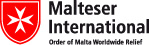 South Sudan Coordination Office 
Nermin Silajdzic. Country Logistics & Security Manager – South Sudan
Plot No. 445, Block 3, Kololo - US Embassy Road.Central Equitorial State, Juba.
M: +211 (0) 911 746 963 · M: +211 (0) 924 767 949
nermin.silajdzic@malteser-international.org · Skype: nsilajdzic
www.malteser-international.org
Malteser International Europe/Malteser Hilfsdienst e. V., County Court Cologne, VR 4726
Executive Board: Karl Prinz zu Löwenstein, Dr. Elmar Pankau,
Douglas Graf Saurma-Jeltsch, Verena HölkenACTIVITY SCHEDULEDATETIME*Publication of bid28th June 20194:00 pmDeadline for submission of bids12th  July 201902:30 p.m.Opening of submitted bids12th  July 201903:00 p.m.Notification of award to the successful contractor until19th July 201910:00 amSignature of service contract before19th  July 20192:00 pmDeadline for start of works29th  July 20198:30 amExpected maximum duration of works 29th Nov 20195:00 pmHandover of completed shallow wells2nd Dec 20192:30 pmS/NoDescription of ItemsQuantity per wellUnitUnit prices USDTotal USDA: Top layer - linedA: Top layer - linedA: Top layer - linedA: Top layer - linedA: Top layer - linedA: Top layer - lined1Labor work to dig 2 by 1.5 meters2Meter2Labor work to build top liner 2 by 1.52Meter3Construction material for the liner: burnt bricks, river sand, cement and water2Meter4Labor work to build the apron (10cm high i.e. one brick high and around 30cm wide1Pcs5Construction material for the apron: burnt bricks, river sand, cement and water1PcsB: Digging and finalizingB: Digging and finalizingB: Digging and finalizingB: Digging and finalizingB: Digging and finalizingB: Digging and finalizing6Labor work for digging 1.5 by 1 meter up to the ground water level (Including tools for pulling out soil, pumping out water to finish, etc.)10Meter7Metal cover for the shallow well (material, labor, installation and 3 pad locks with 3 keys). See drawing1Pcs8Installation of lever including timbers, GI pipe with handle, rope and jerry can.  See drawing1Pcs9Final land cleaning of soil1MeterC: Bottom liner in case of muddy soil at the bottom (Most probably in Nazareth and Bazia Gedid i.e. for 3 shallow wells)C: Bottom liner in case of muddy soil at the bottom (Most probably in Nazareth and Bazia Gedid i.e. for 3 shallow wells)C: Bottom liner in case of muddy soil at the bottom (Most probably in Nazareth and Bazia Gedid i.e. for 3 shallow wells)C: Bottom liner in case of muddy soil at the bottom (Most probably in Nazareth and Bazia Gedid i.e. for 3 shallow wells)C: Bottom liner in case of muddy soil at the bottom (Most probably in Nazareth and Bazia Gedid i.e. for 3 shallow wells)C: Bottom liner in case of muddy soil at the bottom (Most probably in Nazareth and Bazia Gedid i.e. for 3 shallow wells)10Labor work for lining at the bottom3meter11Construction material for the liner: burnt bricks, river sand, cement and water3meterD: Total for 1 shallow well without liner at the bottom (A+B)D: Total for 1 shallow well without liner at the bottom (A+B)D: Total for 1 shallow well without liner at the bottom (A+B)D: Total for 1 shallow well without liner at the bottom (A+B)D: Total for 1 shallow well without liner at the bottom (A+B)D: Total for 1 shallow well without liner at the bottom (A+B)E: Total for 1 shallow well with liner at the bottom (A+B+C)E: Total for 1 shallow well with liner at the bottom (A+B+C)E: Total for 1 shallow well with liner at the bottom (A+B+C)E: Total for 1 shallow well with liner at the bottom (A+B+C)E: Total for 1 shallow well with liner at the bottom (A+B+C)E: Total for 1 shallow well with liner at the bottom (A+B+C)Total for 8 shallow wells (5 without liner at the bottom and 3 with liner at the bottom; 5*D+3*E)Total for 8 shallow wells (5 without liner at the bottom and 3 with liner at the bottom; 5*D+3*E)Total for 8 shallow wells (5 without liner at the bottom and 3 with liner at the bottom; 5*D+3*E)Total for 8 shallow wells (5 without liner at the bottom and 3 with liner at the bottom; 5*D+3*E)Total for 8 shallow wells (5 without liner at the bottom and 3 with liner at the bottom; 5*D+3*E)Total for 8 shallow wells (5 without liner at the bottom and 3 with liner at the bottom; 5*D+3*E)Estimated duration to build one shallow well: __________________ Estimated duration to build one shallow well: __________________ Estimated duration to build one shallow well: __________________ Estimated duration to build one shallow well: __________________ Estimated duration to build one shallow well: __________________ Estimated duration to build one shallow well: __________________ South Sudan Coordination Office 
Nermin Silajdzic. Country Logistics & Security Manager – South Sudan
Plot No. 445, Block 3, Kololo - US Embassy Road.Central Equitorial State, Juba.
M: +211 (0) 911 746 963 · M: +211 (0) 924 767 949
nermin.silajdzic@malteser-international.org · Skype: nsilajdzic
www.malteser-international.org
Malteser International Europe/Malteser Hilfsdienst e. V., County Court Cologne, VR 4726
Executive Board: Karl Prinz zu Löwenstein, Dr. Elmar Pankau,
Douglas Graf Saurma-Jeltsch, Verena Hölken